             На основу члана 23. Правилника о ИПАРД подстицајима за инвестиције у физичку имовину пољопривредних газдинстава („Службени гласник РС, број  84/2017, 112/2017, 78/2018, 67/2019, 53/2021, 10/2022 и 18/2022) (у даљем тексту: Правилник), в.д. директорa Управе за аграрна плаћања утврђује следећу,Б О Д О В Н У    Л И С Т Узахтева за одобравање пројекта за ИПАРД подстицаје у Седмом јавном позиву за подношење захтева за одобравање пројекта за ИПАРД подстицаје за инвестиције у физичку имовину пољопривредних газдинстава у набавку новог трактора,број 320-01-07-1/2022-07 од 14. фебруара 2022. годинеI              Бодовна листа поднетих захтева за одобравање пројекта за ИПАРД подстицаје у Седмом јавном позиву за подношење захтева за одобравање пројекта за ИПАРД подстицаје за инвестиције у физичку имовину пољопривредних газдинстава у набавку новог трактора, број 320-01-07-1/2022-07 од 14. фебруара 2022. године  (у даљем тексту: Бодовна листа):II            Ову Бодовну листу објавити на званичној интернет страници Управе за аграрна плаћања (у даљем тексту: Управа).IIIПoднoсилaц зaхтeвa зa oдoбрeњe прojeктa имa прaвo нa пригoвoр нa свoje мeстo нa овој Бодовној листи, у рoку oд 15 дaнa oд дaнa oбjaвљивaњa Бодовне листе на званичној интернет страници Управе.O пригoвoру Упрaвa рeшaвa у рoку oд 15 дaнa oд дaнa пoднoшeњa. Пo кoнaчнoсти oдлукa o пригoвoру, Упрaвa oбjaвљуje кoнaчну рaнг листу зaхтeвa зa oдoбрaвaњe прojeктa нa звaничнoj интeрнeт стрaници Управе.IV             Директор Управе доноси решења којим одобрава пројекат ако је административном провером и контролом на лицу места утврђено да подносилац захтева испуњава прописане услове и ако постоје расположива финансијска средства.             Директор Управе доноси решења из става 1. овог члана, до утрошка средстава која су опредељена чланом 13.  Седмог јавног позива за подношење захтева за одобравање пројекта за ИПАРД подстицаје за инвестиције у физичку имовину пољопривредних газдинстава у набавку новог трактора, број 320-01-07-1/2022-07 од 14. фебруара 2022. године, у складу са Правилником и посебним прописом који уређује расподелу подстицаја у пољопривреди и руралном развоју.У Београду, 9. јуна 2022. године,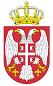 Република СрбијаМИНИСТАРСТВО ПОЉОПРИВРЕДЕ, ШУМАРСТВА И ВОДОПРИВРЕДЕ-Управа за аграрна плаћања-Број:  320-01-07-1/2022-07  Датум: 9. јун 2022. годинеБеоградРедни бројПодносилац захтеваБрој пољопривредног газдинстваБрој бодоваДатум пријема Време пријема 1Филиповић Николина8017980056496517.02.202200:20:252Александар Трифуновић8050090015976517.02.202211:28:383Прлић Јелена8017630028216517.02.202218:49:304Добраш Александра8050170052376503.03.202209:27:365Дошен Мира8017470074316503.03.202211:08:386Мајкић Дејана8017470084386504.03.202214:42:017Чабурџић Јелена8041000025916509.03.202212:10:008Војновић Кевиљ Ивана8041180034336511.03.202209:44:319Рогуља Станија8043040016906512.03.202210:47:3710Недић Милица8041930029886531.03.202208:39:5211Михајловић Маријана8009610022906515.04.202208:48:0012Остојић Ана8042660150306520.04.202213:51:0013Радосављевић Чарнић Јована8041000023626520.04.202215:31:3514Кијачки Драгана8019250007566521.04.202212:45:5015Андрић Вања8042660152516521.04.202216:49:5416Миловановић Драгана7404380031486526.04.202209:27:0017Штауб Татиана8022630113936017.02.202215:35:4718Даниловић Бојана7006140050636019.04.202215:28:0219Богдановић Сандра7444920055306026.04.202208:19:0020Владић Александра8051060126035517.02.202200:14:0221Стојковић Сања8050410037705528.02.202212:32:0022Векић Јована8051060100585530.03.202215:48:3423Динић Тања7058700002075508.04.202216:25:1624Петронијевић Драгана7026330014285511.04.202219:31:5625Ћорић Сивери Јелена8021310046245520.04.202212:40:5726Бабић Душан8049750015625521.04.202216:49:5427Чоловић Сандра7920470054545526.04.202209:58:5728Јанкуловић Татјана8019090021545526.04.202212:21:0429Мамужић Марина8045250054605526.04.202216:37:1430Глигорић Мирјана7204450017755526.04.202216:52:2631Чуле Јована8002010057545526.04.202217:46:5232Милосављевић Зорка7028030014155526.04.202218:33:5333Старчевић Јелена7039070039115526.04.202219:51:5034Никола Алексић8018010049625017.02.202200:29:3135Крчелић Горан8018010019985017.02.202208:15:3436Мутић Давор8050410013785017.02.202210:21:0237Јовичић Владимир8019500004385017.02.202212:00:2838Момчиловић Бранисалв8051060077745017.02.202212:02:2839Грегурић Стјепан8018010039235017.02.202213:59:0040Ћирић Никола8040610001715017.02.202217:01:5741Пујин Ђорђе8018010051525018.02.202208:46:0042Крпан Данијела8051060115775018.02.2022 23:19:5943Медић Данијела8051060109375021.02.202208:18:3444Лозанчић Никола8018010019475023.02.202210:46:5145Петричевић Бранислав8019500006755023.02.202212:54:2646Срдановић Вукица8003680020745024.02.202200:20:5947Вучковић Љиљана8041690068045024.02.202214:45:0048Ненадовић Митар8035020026685027.02.202219:49:4549Бабић Марта 8051060029265027.02.202219:51:3950Глигорић Стефан8041930027755028.02.202208:02:4051Цикуша Биљана8041770016895002.03.2022 14:53:0352Петровић Марија7390900094895003.03.2022 14:48:3853Обрадовић Јован7255440026855003.03.2022 15:27:5554Узелац Михајло8035020022505003.03.2022 23:48:5555Глигорић Мирослав8041930003145007.03.202215:55:3056Убавић Невенка7052250000735010.03.202216:22:5857Кордић Горан8036340111925011.03.202216:27:1058Кузминац Дејан8041770040255015.03.202208:18:4759Миловац Милан8041690034145017.03.202214:29:5660Ћурчин Василије8028240054195018.03.202211:10:4061Павлеш Михал8050170049075018.03.202211:23:2362Шашић Бранислав8017390009625022.03.202213:29:0063Веселица Бранислава8028240442445023.03.202213:34:3964Миловац Мирослав8041930024905028.03.202210:02:5165Салић Јосип8017800025675029.03.202219:43:1466Чубурић Горан8041930018695011.04.202211:49:5667Фијала Славица8018010002745012.04.202213:28:3868Трешњак Александар8009290002535014.04.202211:39:0969Ерак Драгослав8041000023545015.04.202211:35:0070Мауковић Александар8051060054455018.04.202214:32:3471Мауковић Петар8051060041555018.04.202218:13:3772Ћалић Лазар8017980037435021.04.202209:45:4773Бирињи Роберт8019680007905021.04.202211:57:0074Ђурић Добривоје7332700004505021.04.202213:53:3475Андрић Којић Сања8041690069105021.04.202216:48:1176Ћалић Јован8034480065594510.03.202213:55:0077Центроплод ДОО7036640029904521.03.202218:48:0078Пхармамаис ДОО7018660033764519.04.202223:25:0079Миличевић Ивана8041690078004521.04.202212:23:0080Рудић Катарина8044520122084017.02.202200:00:1681Краликова Царолине  Рацхел8004140009544017.02.202200:02:2182Тутуров Драгана8028240362924017.02.202200:03:1583Бртка Андријана80225500974414017.02.202200:04:3584Бранков Јелена8011350028384017.02.202200:05:0185Микулаш Марина8022630117844017.02.202200:05:2286Јакшић Маја8023100086594017.02.202200:05:2487Димитровић Матилда8022390038664017.02.202200:05:4188Петрович Ивана8022630116604017.02.202200:06:1889Аничић Савка 8016580032524017.02.202200:06:1890Бирманац Ђорђевић Данијела7049110008504017.02.202200:06:3891Трновски Владана8022630113424017.02.202200:07:1892Бркић Јована8024250032424017.02.202200:07:2693Ђуришова Елена8022630113344017.02.202200:08:0494Лахош Јелена8028590024754017.02.202200:08:4195Павела Златка Ана8022630104354017.02.202200:08:4996Ковчин Добрила8039950069254017.02.202200:09:2397Петров Мирјана8001040033004017.02.202200:09:4098Новаковић Милица 8035370030244017.02.202200:10:0199Љауко Емилиа8022630118224017.02.202200:10:30100Фраго Наташа8037070156304017.02.202200:10:36101Васић Бранка8013640066884017.02.202200:11:08102Црнчевић Милица8028320027504017.02.202200:11:17103Летић Наташа8028910020434017.02.202200:11:50104Михајловић Диана8025220050924017.02.202200:11:55105Михић Александра8025220052384017.02.202200:12:39106Мирковић Сара7910590112164017.02.202200:12:55107Гњатовић Милана8004490035854017.02.202200:13:28108Пинђић Кристина8004060090184017.02.202200:13:30109Петров Стојанка8001040031494017.02.202200:14:25110Дулић Регина8045330037724017.02.202200:14:28111Папић Јелена8003840053174017.02.202200:15:13112Црвени Драгана8028240533084017.02.202200:15:16113Петровић Љиљана8037070156214017.02.202200:15:18114Цветковић Милица7094330014984017.02.202200:15:52115Татић Мирјана8040530046784017.02.202200:16:13116Ковач Марија8046140382404017.02.202200:16:46117Добросављев Александра8021660090884017.02.202200:16:54118Миливојев Сања8025220055054017.02.202200:17:05119Вујовић Марина8028240403974017.02.202200:17:24120Ђурић Снежана8028320023264017.02.202200:18:42121Мојсин Александра8016230096024017.02.202200:19:17122Шормаз Тамара8026540024904017.02.202200:19:54123Тепић Јелена8013050053364017.02.202200:22:16124Бјелић Станисалва8013300099354017.02.202200:24:27125Антоновић Зорица8038040023774017.02.202200:28:19126Хорват Габриелла8010030179274017.02.202200:28:55127Чепић Данка8047540060814017.02.202200:30:04128Петронијевић Сања 7038770027004017.02.202200:30:39129Иболуа Курта8039870085824017.02.202200:31:12130Вујин Татјана8047890040854017.02.202200:31:47131Слипчевић Драгана7910160107814017.02.202200:31:48132Гајић Ивана7044580095364017.02.202200:37:38133Симин Марија8040450166384017.02.202200:38:26134Дебељачкли Тијана8040450149614017.02.202200:39:07135Мажић Ивана8048270093524017.02.202200:40:53136Пешић Тамара8048190043394017.02.202200:42:07137Киш Антонио8046140337104017.02.202201:06:46138Петрович Андреа8022630091784017.02.202207:01:51139Чапеља Дарка8002950076324017.02.202207:05:27140Комленов Сања8047460044404017.02.202207:12:41141Мучалов Анђела8026030053434017.02.202208:43:01142Тучан Весна8030060038214017.02.202208:55:17143Ђокић Јелена 8004140040204017.02.202208:58:02144Кајтес Драгана8014960019694017.02.202209:04:07145Ујфалуши Сандра8047890086174017.02.202209:04:11146Цигулов Маја8016230096104017.02.202209:14:28147Болозан Марија8016230093864017.02.202209:19:25148Грујић Даница8047970004844017.02.202209:23:40149Гашко Маја8027940053784017.02.202209:42:12150Веђелек Дора8046810153374017.02.202209:50:21151Ђосовић Драгана8047540066344017.02.202210:00:19152Карапанџин Александра8015420313814017.02.202210:09:28153Пејић Гордана8027860054964017.02.202210:18:23154Берар Јована8016230093004017.02.202210:22:33155Теодоровић Дуња8016230097934017.02.202210:24:10156Ћосић Марина8023520110894017.02.202210:26:51157Савић Теодора8030650116224017.02.202210:31:10158Тепић Адриана8037230008624017.02.202210:35:29159Кенешки Љиљана8016230078634017.02.202210:39:39160Вуков Маријана8046140207234017.02.202210:54:10161Зец Татјана8013300121704017.02.202211:03:19162Драгић Јока8022040052264017.02.202211:03:49163Јованов Теодора8001120046714017.02.202211:08:33164Трусина Ана8002950076164017.02.202211:25:47165Симетић Верица8013300105184017.02.202211:26:50166Миличић Илија8051060118444017.02.202211:27:47167Радмило Маријана8013300113104017.02.202211:31:00168Прокопец Ивана8002950086204017.02.202212:01:38169Струхарова Моника8006940088104017.02.202212:45:00170Катић Ивана8039790353044017.02.202213:38:10171Лукач Беата8010030206934017.02.202213:39:19172Хорват Алмашки Зорица8045680029774017.02.202214:22:00173Струхар Ивона8004140051664017.02.202214:34:40174Аралица Наташа8038800015304017.02.202214:40:48175Колар Николета8038800053814017.02.202214:46:10176Хучка Зденка8022630120044017.02.202215:32:51177Имро Јана8022630128024017.02.202215:33:48178Холик Ана8022630115714017.02.202215:36:40179Чижник Алена 8022550091024017.02.202215:39:15180Хеђи Кирић Мартина8022630120804017.02.202215:40:01181Валента Наташа8022630118574017.02.202215:41:30182Рабреновић Соња8028240500314017.02.202216:03:01183Божић Крстић Андријана8014960017804017.02.202217:32:42184Ђурић Јована8000740054164017.02.202219:59:57185Глигорин Маја8022390043904018.02.202211:17:08186Турало Јелена 8027780028824018.02.202211:18:56187Данијела Глигорин8022390044044018.02.202211:22:57188Милутинов Нада 8029720068044018.02.202212:03:43189Дудаш Тамара8028080052724018.02.202213:57:19190Маљковић Марија8013640064164018.02.202215:59:29191Татљак Јессица-Јана8006940097604018.02.202218:01:15192Радаковић Драгана8013640065644018.02.202218:04:43193Часар Ирис8004060091584018.02.202218:05:25194Јокић Наташа8013640061814018.02.202219:42:34195Аралица Сандра8038800015564018.02.2022  23:18:19196Владисављевић Марина8041770084624018.02.2022  23:22:48197Трешњић Милена8024410035294018.02.2022  23:24:15198Наранчић Милан8005890005894019.02.202208:04:51199Кусуровић Маријана8028240533834019.02.202210:22:23200Трајковић Маријана8013050060304019.02.202211:49:15201Танасковић Тијана7094090072014019.02.2022 12:51:26202Ласица Свјетлана8039790364404019.02.2022 12:51:38203Јозић Бојана8039790367344019.02.2022 23:28:34204Поповић Наташа8024090033064019.02.2022 23:29:15205 Поповић Марина8024090034974019.02.2022 23:30:40206Дулијан Александра8016580047044020.02.202212:15:18207Славковић Јована8026030050924020.02.202223:45:49208Рашета Јована8025220055804020.02.202223:46:48209Пецић Данијела8029720074364021.02.202210:02:17210Вујасеновић Јована8044520123484021.02.202210:02:36211Шербић Александра8042230046224021.02.202211:14:58212Лукин Мирјана8022470018694021.02.202211:48:34213Чејић Анђела8001470063604021.02.202211:57:37214Мијић Драгица8028830058454021.02.202212:11:45215Пичоње Михаела8001550031204021.02.202212:12:40216Пајић Тамара8038550034354021.02.202212:32:09217Павлов Нада8028240463284021.02.202214:05:56218Модошки Станковић Виолета8031380176844021.02.202214:19:04219Кујунџић Дијана 8046060041614021.02.202214:29:15220Добоши Ybett8046810130594021.02.202215:35:01221Бајаш Ребека8010620009384021.02.202215:39:18222Купрешанин Виолета8011350027494021.02.202216:23:13223Недимовић Јелена8010890143794021.02.202217:03:49224Браловић Миљка8016580044454021.02.2022 17:37:44225Шепи Ања8028240516404021.02.2022 17:53:45226Ћулибрк Љубица8039790384274021.02.2022 17:54:53227Влаховић Јована8024330089244021.02.2022 18:30:59228Гладински Санела8023360066534022.02.202200:13:48229Кисеља Ема8007080051124022.02.202200:14:44230Владисављевић Јована8041690070704022.02.202200:15:31231Паленкашова Јармила8006940096804022.02.202212:40:18232Миловац Гордана8003840051714022.02.202214:20:37233Мишковић Ивана8003760024604022.02.202214:21:56234Булајић Рајка8003090178854022.02.202214:23:02235Мишковић Милица8003760026144022.02.202214:25:05236Татјана Бодваји8048270159644022.02.202215:53:14237Живанов Ивана 8023010081964022.02.202215:53:15238Раденковић Маја7383520138514022.02.202215:54:32239Крчадинац Славица8023010067034022.02.202215:55:10240Тумбас Локетић Марија8046140288134022.02.202217:14:20241Валка Жужана 8024330144524022.02.202223:32:38242Окљеша Тијана8046810092564022.02.202223:33:50243Золарек Алжбета8002950073494023.02.202214:01:41244Милишић Николина8003500052844023.02.202214:02:56245Лазић Ивана8039790364244023.02.202215:09:15246Новаков Александра8030810117554024.02.202200:20:18247Симић Андријана7057050068304024.02.202213:10:00248Слонка Ана8002950078534024.02.202213:31:33249Митошевић Јелена8048190042404024.02.202214:14:40250Лалић Ивана8026110161114024.02.202216:59:24251Роквић Јована8003090174274024.02.202223:55:45252Илић Мирослав8041770046614025.02.202209:45:22253Хајек Дајана8002950077134025.02.202212:18:45254Кнежевић Кристина8040290002344025.02.202212:22:50255Лазаревић Кристина7330830091554025.02.202212:53:55256Симетић Зорица8013300097574025.02.202214:03:41257Симичић Даница8013300117194025.02.202216:33:56258Бобош  Весна8022630119534026.02.202211:50:06259Злоколица Милица8013210111084026.02.202212:54:42260Крстић Верица8047110022544026.02.202212:55:41261Фрајс Катарина8028240536774026.02.202212:56:35262Драгељевић Сандра8002010063274026.02.202222:29:28263Селеак Тања8028240534724026.02.202222:30:09264Калман Дора8046810118704027.02.202213:58:43265Лалошевић Адриана8034720039804027.02.202213:59:42266Ристић Милана8041690061204027.02.202219:50:42267Кукучкова Сандра8007080052874027.02.202219:52:34268Марков Наташа8022800021864028.02.202208:43:06269Стојковић Синиша8050410029194028.02.202212:32:00270Рајин Јелена8030650109874028.02.202213:23:00271Милошевић Татјана8008130019624028.02.202218:01:07272Драгишић Милица8036340136244028.02.202223:53:28273Мајсторовић Милена 8041770078304028.02.202223:54:12274Пејак Миљана8002280043254028.02.202223:54:50275Павићевић Кристина8024920028804028.02.2022 23:55:29276Кадаш Фабиола8010030219164001.03.202210:10:14277Бугаринов Нађа8010890162074001.03.202212:23:32278Мартиновић Бојана7037290024264001.03.202216:10:50279Петраш Ванеса8022630111564001.03.202216:15:03280Рувидић Катарина7462820058964001.03.202217:14:37281Гвозденов Јасна8023280057914001.03.202217:16:48282Радишић Александра8026030058074001.03.202219:39:50283Папачек Николета8040450138764001.03.2022 21:57:46284Миленовић Александра8023360073074001.03.2022 21:58:19285Отош Ана8033830000394002.03.202211:23:03286Вребалов Ивана8026110122804002.03.202211:33:30287Вулета Бојана8013300110004002.03.202213:09:37288Голубовић Гордана7368480005274002.03.202213:30:53289Маодуш Јелена8019840007244002.03.202215:44:08290Лазендић Милица8013300101784002.03.202216:07:28291Стојић Андреа8015420335544002.03.202219:42:10292Јоксимовић Глорија8023790009244002.03.202219:43:15293Алексић Драгана8047970045284003.03.202208:35:13294Бешлин Биљана8028240464094003.03.202209:34:03295Матовић Јелена8012830031744003.03.202210:10:13296Ступар Матеја8006940079894003.03.202210:26:07297Вишекруна Јелена8030650124674003.03.202211:17:52298Кета Емануела8000820092554003.03.202211:26:51299Копоња Јелена8040530047914003.03.202212:46:52300Тадић Марија7084020194084003.03.202215:28:53301Ковач Кристина8010030159594003.03.202215:58:06302Фиштеш Шарлота8040450139064003.03.202218:17:52303Балцова Мариа8007080050314003.03.202223:49:24304Ђукић Лариса8013050054254004.03.202212:48:31305Дорословац Бојана8029720081064004.03.202214:21:08306Тривуновић Драгана8003760026494004.03.202214:23:09307Стојков Драгана8000660027804004.03.2022 15:51:44308Шупица Наташа8039360017184007.03.202210:14:19309Петковић Мирјана8032860010264007.03.202212:29:09310Мејић Милана8002360070954007.03.202215:13:53311Попа Николета8007830015794007.03.202218:36:16312Савић Славица8029720068984007.03.202219:05:18313Марковић Сузана8039100106984008.03.202208:40:11314Малетић Ивана8041420037314008.03.202210:21:31315Зони Ленке8009960057844008.03.202213:08:19316Гелић Борислава8047460047504008.03.202214:59:51317Вукојев Јасмина8003840052444009.03.202213:31:09318Ерски Надежда7911050042134009.03.202214:05:56319Бурић Марија8024330124924010.03.202212:17:01320Матицки Тамара 8010890025754010.03.202212:48:38321Береш Маја8030220052724010.03.202218:45:49322Летић Душка8028910023534010.03.202218:46:56323Џанић Матеја8002870027084011.03.202213:24:22324Миличевић Рената8028240261224011.03.202215:11:22325Бојанић Милица8039950066404011.03.202215:28:48326Летић Александра8028240537824011.03.202217:01:59327Видаковић Сара 8002280040234013.03.202210:25:30328Влаховић Наташа8024250032854014.03.202214:13:18329Пивашевић Душка8002440021704014.03.202215:59:54330Мартић Соња8039790288984014.03.202216:47:17331Божић Невена8034720036614014.03.202217:28:02332Халаи Дијана 8015420335624015.03.202219:12:47333Фодор Милетин8014610015474015.03.202219:13:56334Шајиновић Драгана8006270016214016.03.202208:45:06335Шари Каролина8021230064354017.03.202208:55:00336Злоколица Катарина8013210110274017.03.202214:05:08337Гашпаровски Марија8002950076084017.03.202216:04:53338Пилка Марина8044280068804017.03.202219:00:53339Рајчевић Јована8001800041264018.03.202212:49:37340Стојанов Јелена8012830044994018.03.202215:45:09341Ристић Катарина8031380171884019.03.202210:21:15342Давидов Зорица8029720073984019.03.202212:14:41343Јевтић Милица7460880026154021.03.202216:03:59344Малетин Зорана8048780039714022.03.202213:02:44345Бркљач Николина8028240491904022.03.202214:10:21346Радић Милена8023360073584022.03.202215:58:43347Ђовин Милица8024330117554024.03.202216:21:36348Обрадовић Милош8017630029454025.03.202214:02:09349Богданов Данијела8030810107754029.03.202210:57:35350Јањиш Валентина8014880036644029.03.202213:50:00351Жижаков Ружица8047620002914029.03.202216:12:24352Калаба Радмила8028240441984030.03.202210:52:06353Милер Даниел 8045500004504030.03.202213:11:31354Домоњи Лактош Данијела8044280070624031.03.202218:48:51355Поњичан Ива8006940097444031.03.202218:50:35356Ширка Светлана8022630086274001.04.202211:13:10357Ђачанин Биљана8049830003404001.04.202213:09:06358Марковић Милица8028240473404001.04.202213:38:08359Радосављевић Александра8045840029604001.04.2022 18:32:56360Петковић Ана8032510044874006.04.202215:50:48361Трмчић Сандра8023870039884006.04.202216:34:04362Магделинић Надежда7911130166324007.04.202210:04:49363Димитријевић Драгана8026200086144008.04.202214:24:47364Лилић Тијана8034720039124008.04.202216:47:53365Мишић Андријана8030810115424009.04.202210:38:26366Куми Дукаи Анета8020180062184009.04.202211:50:01367Васић Марина7095900005104011.04.202212:41:00368Терек Бурањ Анита8000580034634012.04.202210:25:54369Плетикосић Беата8000580032504012.04.202212:39:40370Чузди Едина8000580031704012.04.202212:41:42371Радојчин Мирјана8026200107754012.04.202214:09:39372Николић Златица7095900003404013.04.202209:10:00373Станковић Сања7910320163574013.04.202213:50:00374Ристић Јелена8031380185404013.04.202214:00:00375Тадић Даница8042660145574014.04.202212:01:00376Крнић Анастасија8021580260924015.04.202215:03:14377Ћурчин Јелена8024330138554018.04.202216:05:47378Бојић Данијела8041420041004019.04.202211:20:00379Ајдук Данкица8003330040704019.04.202214:00:00380Томић Добривоје7076190003414019.04.202216:27:28381Часар Мирослав8050170038624020.04.202208:04:36382Кунић Милица8039790355844020.04.202212:42:44383Мачковић Иван8046060027464021.04.202211:18:40384Роца Тијана8039790367694021.04.202212:37:26385Филиповић Маријана 8031460036704021.04.202213:14:00386Хансман Елена8006940075474021.04.202214:45:38387Динић Анђела7331210003424021.04.202218:26:09388Ђукић Славко7000290064264022.04.202214:29:43389Мујковић Тијана7029270050054025.04.202211:45:15390Жегарац Нада8023520094914026.04.202208:19:00391Божић Јована7368130026984026.04.202209:27:00392Судетић Драгана8031620023224026.04.202213:05:00393Павловић  Никола7431780012324026.04.202215:21:44394Ђорђевић Жељка7404380031484026.04.202218:37:29395Кеџић Весна7407130020894026.04.202219:40:16396Јевтић Јанко7910670203744026.04.202221:45:55397Ристивојевић Наташа7185130059954026.04.202221:47:55398Томић Иван8018010004103517.02.202200:27:16399Црнојевић Мирослав8043550016123507.03.202212:48:02400Тасић Слађан7176570092703511.03.202210:04:21401 Шокшић Гордана8015420033023517.03.202211:04:02402Благојевић Владан7390900032433515.04.202213:50:18403Трешњак Васа8003090117633526.04.202214:15:16404Поповић Милица8015420312333017.02.202200:18:05405Недељков Ана8021660096903017.02.202200:30:18406Ковачки Дејан8015180044183017.02.202207:04:03407Фулајтар Ида8040450166203017.02.202207:06:33408Уторник Милица8026890102003017.02.202207:08:43409Шкрбић Весна7910750095303017.02.202207:30:00410Фаркаш Ема8022550097923021.02.202212:38:40411Граовац Јована8030650083113026.02.202220:57:22412Ћорић Гордана8021310051753001.03.202212:12:00413Ловчевић Ивана7461850027303021.03.202213:24:36414Немет Николет8025060073533015.04.202212:20:36415Степан Анета801151002022.3020.04.202212:42:26416Тодовић Јелена 7038340015823021.04.202215:30:00417Кемивеш Бригитта8046490138803026.04.202216:02:38418Хрњак Анђела7911050062243026.04.202223:10:37419Осачик Ференц8036770014312517.02.202200:06:48420Балинт Чаба8000150080722517.02.202200:08:03421Малешев Тодор 8027860007372517.02.202200:08:11422Осачик Саболч8036770016522517.02.202200:08:26423Лугумерски Милан8039790340902517.02.202200:10:06424Кобиларов Прока 8047620030292517.02.202200:10:33425Милотин Александру8013720059462517.02.202200:11:56426Ћерић Александар8023280059702517.02.202200:13:24427Гажо Кристијан8024680059132517.02.202200:18:09428Нинков Јелица8004140016592517.02.202200:18:59429Гуљаш Естер8022390009642517.02.202200:19:50430Патрик Брахна8022630126832517.02.202200:20:34431Бибовски Милорад8034480062652517.02.202200:21:15432Костин Иван8015420321402517.02.202200:21:59433Милић Сава8004140047472517.02.202200:22:37434Прерадов Горан8003090160802517.02.202200:23:07435Отонога Јон8001710031042517.02.202200:23:50436Глигорин Марко8031380167932517.02.202200:25:04437Ормош Ендре8014290000772517.02.202200:25:05438Вуковић Милена8000820087472517.02.202200:25:46439Халас Оскар8033830019222517.02.202200:26:09440Момчилов Милош8029130059102517.02.202200:26:23441Поповић Васа8043470014982517.02.202200:27:03442Раух Никола8029130054902517.02.202200:27:40443Радаковић Сања8013640062892517.02.202200:28:21444Поповић Милица8029560045172517.02.202200:31:01445Вадаски Саша8047890075722517.02.202200:33:26446Сакач Јанко8047890069162517.02.202200:34:05447Стокић Александар 28034720025502517.02.202200:39:39448Мажић Снежана8048270146232517.02.202200:40:19449Обрадов Владимир8034720035502517.02.202200:41:25450Зеремски Мирјана8028240402492517.02.202200:42:45451Мартиновић Љубица8013640065052517.02.202207:07:33452Јањатов Никола8026890095392517.02.202207:11:17453Секулић Игор8031380199462517.02.202207:54:00454Караћ Живко8040530030512517.02.202208:13:56455Трифуновић Милош8031540001972517.02.202208:14:33456Лекић Урош8008480019262517.02.202208:54:04457Тодоров Никола8001040029912517.02.202209:09:02458Стокић Александар 8030810103332517.02.202209:29:19459Цвејин Милан8026110109542517.02.202209:33:52460Чугаљ Мирослав 7910670184702517.02.202209:54:17461Михајловски Марко8013130078222517.02.202210:45:03462Антин Милена8023010027752517.02.202210:46:00463Пашка Тамаш8046810124512517.02.202210:49:23464Пеић Тукуљац Иван8046140310832517.02.202211:21:06465Конц Славица8045680008772517.02.202211:22:03466Ракић Гојко8024410030142517.02.202211:22:54467Мијић Никола8039790288802517.02.202211:23:53468Веселиновић Вера8002870022602517.02.202211:24:46469Матијевић Срђан8039870090072517.02.202211:29:28470Гаврилов Исидор8003330043562517.02.202211:30:15471Поплашен Ђуро8039870096002517.02.202212:44:49472Машић Горан8039870072682517.02.202213:36:04473Хавран Јан8044280068302517.02.202214:30:10474Бабић Марија7910240065182517.02.202215:02:00475Кандлер Рудолф8040290065342517.02.202215:24:55476Ћирић Васа8031200035922517.02.202215:34:57477Мишић Александар8026110108732517.02.202217:04:01478Жижић Весна8039790343752517.02.202218:50:48479Кишереу Паун 8000820079292518.02.202211:14:00480Гојковић Алекса 8034640019902518.02.202212:03:00481Ковачев Александар8039950066822518.02.202213:06:36482Јовин Радован8025730062902518.02.202215:17:11483Пауновић Владимир8044440014302518.02.202215:43:55484Атанацковић Сања8023010079122518.02.202216:26:39485Радуловић Раде8036340068492518.02.202217:32:55486Церовски Иван8006940091912518.02.202218:00:38487Киш Мирослав8013130042112518.02.202218:02:27488Валент Јарослава8030060038302518.02.202219:04:34489Куцурски Александар8048270146742519.02.202211:59:38490Захорец Иван8007080006172519.02.2022 23:29:56491Ракић Милош8010030214442520.02.202212:08:02492Миленковић Катица 8029990004912521.02.202212:13:39493Драгодан Миндора8010620003932521.02.202215:38:02494Шкрбић Јелена8027860049452521.02.202217:52:20495Чота Елеонора 8039870077302522.02.202214:24:01496Алекса Миљана8023010081882523.02.202214:36:37497Јанков Драгана8023010060292523.02.202214:38:10498Обровац Мирослав8036690027692523.02.202214:46:10499Боздоков Драгана8024760081952523.02.202215:40:11500Кућенич Каролина8002950076592524.02.202200:19:40501Вања Мунћан8008480010392524.02.202215:40:43502Цеснак Мариена8007160038322524.02.202216:42:12503Максимовић Милош8036340147792524.02.202216:46:20504Ламбета Нада8003250054202524.02.202216:48:31505Мијић Никола 8039790291182525.02.202214:05:00506Ковач Даниел8031380189662525.02.202214:07:00507Радић Милош 8003840057162525.02.202215:58:49508Ранић Зоран8012830018212525.02.202218:17:16509Хорнцбергер Перица8012830025342525.02.202218:19:24510Михаљ Павел-Давид7038420072532525.02.202222:09:54511Дулић Јелица 8045330011922526.02.202209:20:44512Лацко Игор8016310015852526.02.202212:53:56513Весић Драхгана8023280033062527.02.202222:26:47514Војнић Пурчар Иван8046140290382528.02.202207:47:10515Воденичар Владимир8029210031312528.02.202211:12:00516Леринц Жолт8014530044352528.02.202212:12:49517Стојановић Милан8004730159892528.02.202217:52:34518Бређанин Данијел8023520079602528.02.202218:03:15519Седларевић Михајло7403810031602528.02.202218:22:57520Михајлов Јован8015260042602501.03.202210:11:43521Гавриловић Милорад7037700020442501.03.202213:11:51522Лабус Реља8006270015672501.03.202213:49:25523Гагић Душан8035370027962501.03.202216:03:50524Живанчев Дејан8000230008592501.03.202216:50:03525Тордаји Денис8006940104322501.03.2022 18:11:59526Аничић Реља 8013300097492501.03.2022 18:12:51527Милосављевић Драгољуб8023100083732502.03.2022 09:04:51528Радулашки Јована8000230064072502.03.2022 09:18:21529Радишић Стефан8015420220052502.03.2022 10:20:12530Чуле Стеван8002010061062502.03.2022 10:39:04531Дадић Шорђан Јелена8031380174802502.03.2022 17:36:28532Елек Никола8039870092522502.03.2022 18:39:19533Бачур Јан8022630006262503.03.202211:24:11534Пенца Ђиорђел8000820026922503.03.202211:35:47535Николин Боривој8012830029332503.03.202213:24:34536Добричић Жарко8023440013202503.03.2022 16:15:04537Муцул Роберт8030650108472504.03.202208:09:00538Вребалов Јован8026110144702504.03.202212:49:24539Николић Сава8029720080762504.03.202214:20:23540Гајић Сима8003090197562504.03.202214:26:41541Њаради Јанко8024680067312504.03.202217:00:36542Милишић Никола8003500053732504.03.202217:21:56543Дулић Марио8045330026012504.03.202217:24:31544Груин Ђорђе8036770015632505.03.202211:05:13545Цолнер Данијел8049240001602507.03.202211:02:11546Поповић Никола7039150023922507.03.202215:52:55547Војтечки Борко8012160018072507.03.202215:56:06548Штрангар Милош8038710032232509.03.202207:51:02549Олар Дојна8000660020712509.03.202210:56:20550Цвијетић Верица8015930003512509.03.202211:50:47551Маринковић Божидар8043630032462509.03.202211:56:17552Сабо Атила8019760020982509.03.202213:29:37553Мурешан Марко8022800019962510.03.202210:12:39554Пенавин Владимир8002360020262510.03.202218:48:48555Jосимовић Предраг8026110076602511.03.202210:18:45556Дујин Мирјана8026110145342511.03.202210:22:35557Матијевић Никола8025490043562515.03.202211:55:14558Гладовић Биљана7460880002802515.03.202215:22:21559Херцег Иван8002870028992517.03.202216:02:13560Доби Арнис8040290074762517.03.202216:03:31561Варга Норберт8009880060252518.03.202211:51:02562Рајчевић Милош8001800044102518.03.202212:48:10563Ђемровски Давид8028240423062518.03.202213:53:19564Иванковић Силвиа8041260018602518.03.202214:07:11565Јерков Никола8016580041192518.03.202214:25:54566Спасић Младен8029990076402521.03.202212:51:37567Галетин Здравко8026110114702522.03.202212:12:35568"PUREBERRY DOO"7910670151102523.03.202215:17:00569Пецарски Стеван8026110151152525.03.202214:13:20570Мученски Михаил8024680084672529.03.202213:44:42571Богићевић Ивица7920470046952530.03.202214:06:48572Митровић Милан7405270082692501.04.202213:08:22573Старовић Соња8028240526112501.04.202215:57:17574Јухас Тамаш8049080051282505.04.202208:58:34575Јовановић Бранислав8041770074662506.04.202212:06:20576Штетин Лука8026200109702506.04.202215:05:39577Недељковић Татјана8043120035162506.04.202215:31:12578Ђулаи Золтан8020180054402508.04.202214:11:33579Лалић Урбан Емеше8022390046922508.04.202214:12:00580Дукаи Адам8020180063402508.04.202216:12:53581Имброка Емануел8010540006142511.04.202211:49:37582Миловановић Александар7095900007152511.04.202212:40:00583Петровић Ђорђе7056320101832511.04.202214:15:17584Ђурђевић Ненад7043420050112511.04.202219:33:16585Дикић Иван8017800025162512.04.202213:30:09586Балош Теодор8013720063812514.04.202209:39:31587Ханђа Даниел8020180011192514.04.202210:41:19588Цицка Стефан8022630182102515.04.202215:34:46589Њари Тибор8025570035172518.04.202207:35:00590Петровић Реља7910240052792518.04.202212:17:55591Бршадинац Душко8003250015302518.04.202219:01:42592Ласло Петро8046810118462519.04.202214:28:51593Рандић Небојша8046060000852520.04.202207:47:46594Василев Никола7069140008282520.04.202217:33:09595Богдан Лазар8030650115412521.04.202210:57:47596Балинт Бата8020770039472521.04.202211:12:27597Вино Про Вино ДОО 8018950066202521.04.202213:19:10598Иван Тривановић ПР8050170051212521.04.202214:51:00599Берец Нађ Емеше8020850007732522.04.202211:52:38600Милошев Сава8023010030542526.04.202214:16:37601Стојков Миша8015420286232526.04.202215:36:50602Жилић Раде8002280039812526.04.202216:59:13603Компалић Сава8029720073202526.04.202218:32:20604Исаковић Влада7461420001742526.04.202219:36:53605Пејкић Драгана7461930007592526.04.202219:40:15606Станчић Зоран7466060098162526.04.202219:53:33607Лењин Јан8044280040202526.04.202221:46:42608Возар Владимир8027940004652026.04.202216:05:03609Михњак Ксенија8047890079711517.02.202200:36:55610Иванковић Силвиа8041260018601517.02.202207:10:07611Павлов Богољуб8031380040941517.02.202215:37:42612Дидић Немања7092710034581525.02.202216:25:17613Ходолич Милко8004060085771501.03.202213:50:26614Стефан Анка8000820084371502.03.2022 13:41:01615Цветић Ивица7910750099641508.03.202213:33:01616Тот Ервин8037070117401516.03.202208:25:12617Акош Фрањо8040290073521513.04.202208:11:55618Елек Дабиш Саболч8037070116001518.04.202211:58:03619Перић Дејан7384760008751519.04.202209:49:34620Савић Немања7465250021961519.04.202210:09:40621Пантић Бојан8031970016401519.04.202214:49:46622Пантић Марко8031970016591519.04.202214:51:12623Церовац Александар7462740031461520.04.202213:32:35624Јовичин Јованка8028080006021520.04.202215:27:44625Балаша Тихамер8046490119841526.04.202210:13:31626Лудошки Зоранка8014880024551526.04.202211:18:56627Рајковић Ивица7286750058691526.04.202213:00:58628Видосављевић Марко 7037880004261526.04.202219:48:50629Јовановић Јован7405430023001526.04.202219:50:36630Павловић Драган7405430015081526.04.202219:52:49631Филић Иван7046790024881526.04.202223:09:05632Дудаш Јурај8022550019101017.02.202215:38:26633Кујунџић Зоран8046060006621023.02.202213:25:18634Шорђан Габријел8023010077771002.03.2022 17:34:56635Сударевић Дамир8046060004431004.03.202217:23:14636Траиловић Драган7140030003511007.03.202216:23:15637Јевремовић Милан7367830011761024.03.202213:02:21638Барат Жолт8021070055861011.04.202212:21:28639ОЗЗ Ема Аграр8006940095901021.04.202214:51:22640Булајић Владо8003090033451021.04.202218:17:35641Митровић Желимир7463040016001026.04.202219:38:49642Вајхадин Звонимир8045170008881026.04.202223:04:21643Јовановић воће ДОО731285000696003.03.202214:53:00644Филиповић Марко800252000806022.03.202218:57:42645Данчо Норберт802689000760001.04.202213:09:09646Треф лине ДОО Београд791059013499004.04.202212:28:00647Гегуш Лајош800988002305013.04.202209:01:25648Обрадовић Ивица731943000038014.04.202212:18:55649ДР Фармер ДОО Чантавир804649003779014.04.202217:18:01650Шушић Милутин745740000940015.04.202213:30:00651Коњикушић Коста802824028826018.04.202209:12:37652Винарија Плави перун ДОО703672001248019.04.202211:20:00653Николић Живан801089002753021.04.202212:43:34654Николић Дејан801089009030021.04.202212:44:13655Перић радомир740543000897026.04.202219:54:16656Малбаша Никола791016007241026.04.202223:09:57Број: 320-01-07-1/2022-07  Датум: 9.06.2022. годинеВ.Д. ДиректораМарко Кесић